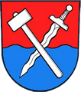 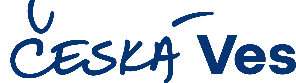 Přihláška na Skok ve VsiJméno závodníka: Datum narození: Telefonní číslo:Člen ČSCH-KKH: ANO/NEDo rovinné dráhy pište výkonnostní třídu a do skoku vysokého napište ANO v případě, že v ní daný králík bude závodit.Startovné celkem:Jméno králíkaDatum narozeníČíslo VPRovinná dráhaParkurSkok vysokýSkok daleký